 Instituto Tecnológico de Lázaro Cárdenas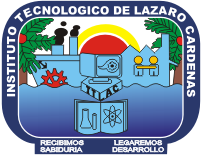 Conceptos Básicos del ProtocoloTaller de investigación IIMarco Antonio garduño medina28/02/17Objetivos de investigación Señalan a lo que se aspira en la investigación y deben expresarse con claridad, pues son las guías del estudio. 